Une aumônerie œcuménique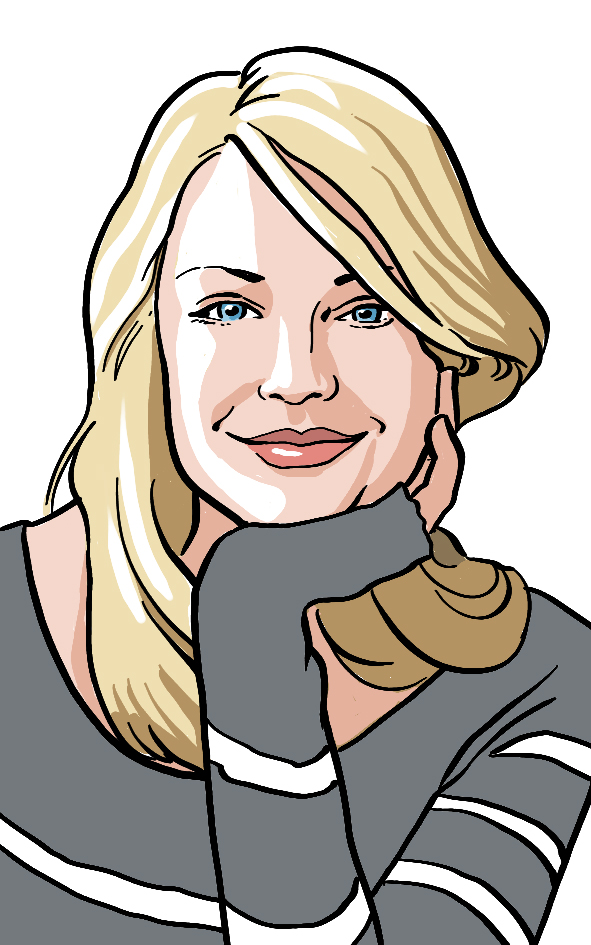 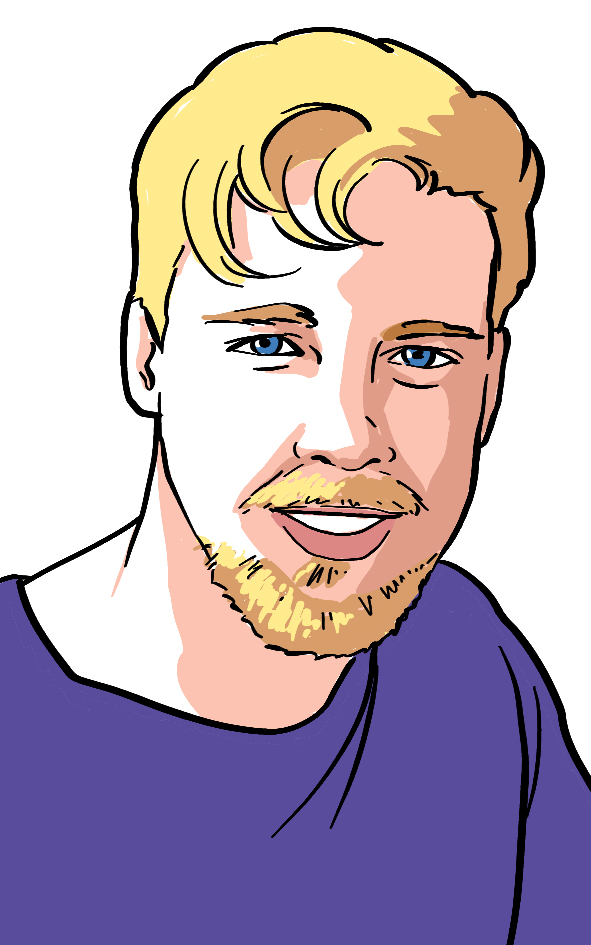    M. X    et Mme Y     Deux aumôniers assurent des visites à l’EMS de ……… Leur présence est annoncée sur le programme hebdomadaire et l’écran quotidien. En outre, le personnel sait comment les joindre rapidement si nécessaire.Un office religieux est célébré tous les quinze jours à 11h dans la salle principale:• 1er mardi du mois: culte protestant.• 3e mardi du mois: messe catholique.• Lorsqu’il y a un 5e mardi: office œcuménique.